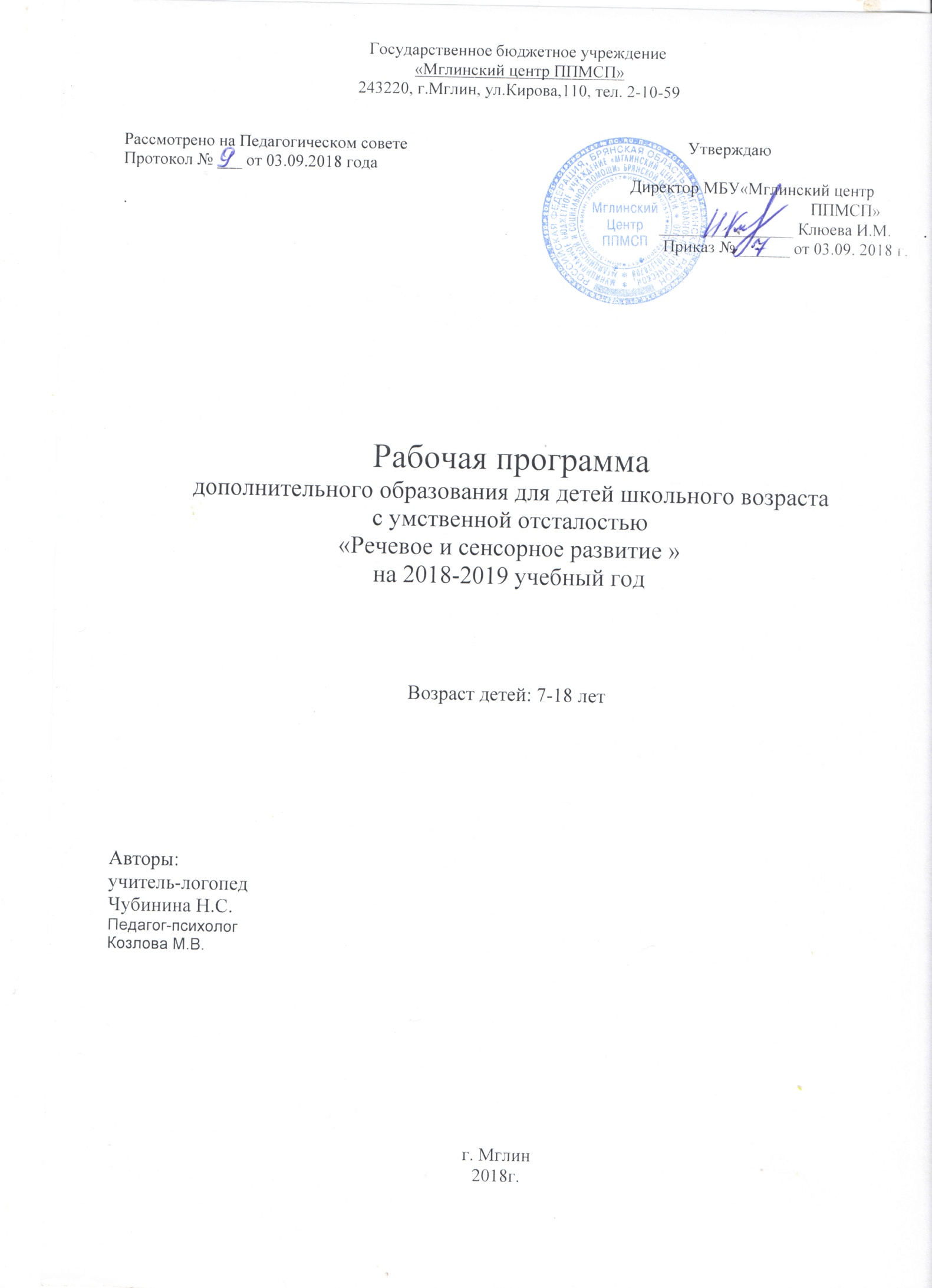 Содержание рабочей программыПояснительная записка…………………………………………………………...………………… 3Учебный план……………………………………………………………………………..………...7Содержание программы …………………………………………………………………..………..9Календарно-тематическое планирование ………………………………………………………..19Диагностический инструментарий ……………………………………………………….………22Материально-техническое обеспечение………………………………………………………….30Список литературы…………………………………………………………………...……………31Пояснительная запискаРабочая программа «Речевое развитие» разработана на основе общей программы дополнительного образования ГБУ РХ дома-интерната «Теремок» «Все в моих руках».Своевременное овладение правильной, чистой речью имеет большое значение для формирования полноценной личности. Реальная ситуация, сложившаяся в настоящее время в системе воспитания и обучения детей школьного возраста показала, что количество детей, имеющих отклонение в речевом развитии, неуклонно растет. Речевая функция является одной из важнейших функций человека. В процессе речевого развития у него формируются высшие психические функции познавательной деятельности, способность к понятийному мышлению. Овладение речью способствует осознанию, планированию и регуляции поведения. Речевое общение создает условия необходимые для развития различных форм деятельности. Логопедическая работа занимает важное место в процессе коррекции нарушений речевого развитии умственно отсталого ребенка. Умственное и речевое развитие ребенка тесно связано между собой. У умственно отсталых детей отмечается несформированность как импрессивной, так и экспрессивной речи. Нарушения речи у таких детей имеют сложную структуру, они разнообразны по своим проявлениям, механизмам, стойкости и требуют дифференцированного прохода при их анализе. Симптоматика и механизмы речевых расстройств у этих детей определяются не только наличием общего, диффузного недоразвития мозга, что обусловливает системное нарушение речи, но и локальной патологией зон, имеющих непосредственное отношение к речи, что еще более усложняет картину нарушений речи при умственной отсталости. Общее нарушение интеллектуальной деятельности умственно отсталого школьника, нередко осложненное недоразвитием его слухового и речедвигательного анализаторов, приводит к значительным затруднениям в овладении речью. При этом особенности речевого развития проявляются не только в запаздывании речи, но и в характере ее формирования. Умственно отсталые дети из-за нарушения коркового анализа и синтеза в пределах слухового и речедвигательного анализаторов с трудом овладевают произносительной стороной речи. Дальнейшее развитие протекает медленно и отличается своеобразием, поэтому к обучению в школе такие дети оказываются неподготовленными. Дефекты произношения, лексики, грамматического строя речи, неумение связно излагать мысли затрудняют процесс обучения грамоте. Хотя умственная отсталость рассматривается как явление необратимое, это не означает, что она не поддается коррекции. Положительную динамику в развитии умственно отсталых детей можно получить при правильно организованном врачебно-педагогическом воздействии в условиях специальных (коррекционных) учреждений. Рабочая программа учителя-логопеда предназначена для проведения коррекционно-развивающей работы с детьми в возрасте от 7 до 18 лет с умственной отсталостью.Цели и задачи образовательной деятельностипо реализации рабочей программыЦель программы: является разработка последовательной поэтапной коррекции всех компонентов речевой деятельности.Ставятся следующие задачи:- развитие общей, мелкой и артикуляторной моторики;- улучшение фонематического слуха;- формирование речевого дыхания;- улучшение вокальной характеристики голоса (высота, тембр, сила);- улучшение ритмико-интонационной стороны речи;- уточнение артикуляция вызывающихся и по подражанию некоторые их отсутствующих звуков, создание базы для успешной постановки звуков;- повышение речевой и эмоциональной активности детей;- обогащение словаря.Принципы и подходы к формированию рабочей программыПри разработке рабочей программы учтены принципы как общей, так и коррекционной педагогики:- Принцип системности опирается на представление о психическом развитии как о сложной функциональной системе, компоненты, которой находятся в тесном взаимодействии. Системность и последовательность коррекционной работы реализуются в учебном процессе благодаря системе повторения усвоенных навыков, опоры на уже имеющиеся знания и умения, что обеспечивает поступательное психическое развитие.- Принцип развития предполагает выделение в процессе коррекционной работы тех задач, которые находятся в зоне ближайшего развития ребенка.- Принцип комплексности предполагает, что устранение психических нарушений должно носить медико-психолого-педагогический характер, т.е. опираться на взаимосвязь всех специалистов дома-интерната. Программа предусматривает полное взаимодействие и преемственность действий всех специалистов детского учреждения. Комплексный подход обеспечивает более высокие темпы динамики общего и психического развития детей с глубокой умственной отсталостью.- Принцип доступности предполагает построение обучения дошкольников на уровне их реальных познавательных возможностей. Конкретность и доступность обеспечиваются подбором коррекционно-развивающих пособий в соответствии с санитарно-гигиеническими и возрастными нормами.- Принцип последовательности усвоения знаний предполагает такой подбор материала, когда между составными частями его существует логическая связь, последующие задания опираются на предыдущие. Такое построение программного содержания позволяет обеспечить высокое качество образования. Концентрированное изучение материала служит также средством установления более тесных связей между специалистами дома-интерната. В результате использования единой темы на занятиях дефектолога, воспитателя, логопеда, педагога-психолога, социального педагога дети с глубокой умственной отсталостью прочно усваивают материал. Коррекционная работа должна строиться так, чтобы способствовать развитию высших психических функций: внимания, памяти, восприятия, мышления.Принципы коррекционной педагогики:Принцип развивающего обучения, основывающийся на положении о ведущей роли обучения в развитии ребенка и формировании "зоны ближайшего развития.Принцип единства диагностики и коррекции отклонений в развитии.Принцип учета соотношения первичного нарушения и вторичных отклонений.Принцип генетический, учитывающий общие закономерности развития, применительно к воспитанию и обучению детей с отклонениями.Принцип коррекции и компенсации, требующий гибкого соответствия коррекционно-педагогических технологий и индивидуально-дифференцированного подхода к характеру нарушений у ребенка, их структуре и выраженности.Деятельностный принцип, определяющий подходы к содержанию и построению обучения с учетом ведущей для каждого возрастного периода деятельности, в которой вызревают психологические новообразования, определяющие личностное развитие ребенка.Принцип раннего начала коррекционно-педагогического воздействия.Характеристика недоразвития речи при умеренной умственной отсталости.При умеренной умственной отсталости у детей наблюдается мономорфное нарушение произношения или оно вовсе отсутствует, частое недоразвитие фонематического восприятия и фонематического анализа. В ряде случаев имеются самые простые формы фонематического анализа, при выполнении более сложных форм фонематического анализа наблюдаются значительные трудности); Аграмматизмы, проявляющиеся в сложных формах словоизменения (предложно-падежных конструкциях, согласовании прилагательного и существительного среднего рода в именительном падеже, а также в косвенных падежах) довольно часты. В собственной речи частые нарушения сложных форм словообразования. Проявляется недостаточная сформированность связной речи (в пересказах наблюдаются пропуски и искажения смысловых звеньев, нарушение последовательности событий). У таких школьников наблюдается выраженная дислексия, дисграфия. В спонтанной речи отмечаются ошибки в употреблении предлогов, словарный запас ограничен бытовыми реалиями.Нарушение речи препятствует полноценному общению с людьми. Поэтому своевременное преодоление нарушений речи - залог успешного обучения умственно отсталых детей.Характеристика речи детей с тяжёлой умственной отсталостью.Дети с тяжелой умственной отсталостью понимают обращенную речь на бытовом уровне. Они воспринимают речь окружающих в виде отдельных коротких фраз и инструкций. Более длинную фразу или читаемый текст не воспринимают и не реагируют адекватно. Особенно сложными являются для понимания инструкции с пространственным восприятием, как, например, «садись рядом со мной», «рисуй в центре листа» и т. д. Собственная речь у таких детей отсутствует или представлена в виде звукокомплексов. Иногда при стимуляции взрослого возможна собственная речевая активность в виде отдельных слов. Почти все слова, звуки направлены для сообщения о собственных желаниях и потребностях. Некоторые дети пользуются неречевыми средствами: указательным жестом (показывают пальцем на нужный предмет или игрушку).Словарный запас очень скудный, порой он не превышает десяти-двадцати слов. У таких детейполиморфное нарушение звукопроизношения, грубое недоразвитие фонематического восприятия и фонематического анализа и синтеза (как сложных, так и простых форм). Выраженные аграмматизмы, проявляющиеся в нарушении как сложных, так и простых форм словоизменения и словообразования встречаются в неправильном употреблении падежных форм существительных и прилагательных, в нарушении предложно-падежных конструкций в согласовании прилагательного и существительного, глагола и существительного несформированность словообразования; отсутствие связной речи или тяжелое ее недоразвитие (1—2 предложения вместо пересказа).Характеристика речи детей с глубокой умственной отсталостью.У глубоко умственно отсталого ребенка отмечается тяжелый психофизический дефект и в большинстве случаев есть выраженные органические нарушения, в том числе - глубокое недоразвитие речи. Степень недоразвития речи чаще всего соответствует степени общего физического недоразвития. Речи часто не возникает вообще или она почти не развивается в течение ряда лет. Это так называемые «безречевые» дети. Отсутствие речи такие дети компенсируют жестами, нечленораздельными звуками, своеобразными словами, в которые они вкладывают обычно вполне определенный смысл. У некоторых детей можно наблюдать поток бессмысленных фраз с сохранением услышанных ранее интонаций. Это так называемая пустая эхолаличная речь. Дети примитивно понимают чужую речь, они улавливают тон, интонацию, мимику говорящего и отдельные опорные слова, связанные большей частью с их непосредственными потребностями . Нарушение речи умственно отсталых детей носят системный характер, они затрагивают как фонетико-фонематическую сторону, так и лексико-грамматическую. Поэтому логопедическая работа должна быть направлена на речевую систему в целом, а не только на какой-то один дефект.Для успешной реализации целевых установок адаптивной программы предполагается знание психофизических особенностей развития детей с умственной отсталостью.Методы и приемы реализации программыВ процессе обучения детей с умственной отсталостью используются следующие методы и приемы:- совместные действия детей и взрослого;-действия по подражанию действиям учителя-логопеда;-действия по образцу, по словесной инструкции;-элементарные действия с предметами на основе слухового, тактильного и зрительного восприятия;-воспроизведение предметов с помощью пантомимических средств (показ руками), на основе предварительного тактильного и зрительного обследования предметов;- предварительное рассматривание, самостоятельное называние, показ по словесной инструкции педагога-дефектолога формы, величины, количества предметов в окружающей действительности, в игровой ситуации, на картинке;- подготовительные наблюдения на прогулках и экскурсиях за явлениями в природе в разное время года, изменениями , происходящими в течении дня, и т.п, с целью формирования временных представлений;- обыгрывание предметов, определение их функционального назначения, свойств и качества для последующего более точного использования в процессе деятельности.Категория и возраст обучающихся.Программа направлена на речевое развитие воспитанников дома-интерната с умеренной, тяжелой и глубокой степенью умственной отсталости, в возрасте от 7 до 18 лет. Период обучения – четыре года.1 год обучения - от 7 до 10 лет.2 год обучения – от 10 до 13 лет.3 год обучения – от 13 до 16 лет.4 год обучения – от 16 до 18 лет.ПродолжительностьСодержание тем и количество часов, отведенных на занятия, могут изменяться из-запотребностей каждого ребёнка и особенностей его психофизического состояния.Количество часов в неделю – 2 часа (с умеренной, тяжелой степенью умственной отсталости)Общее количество часов в год – 68 часов.По календарно-тематическому планированию – 68 часов.Количество часов в неделю – 1 час (с глубокой степенью умственной отсталости)Общее количество часов в год – 34 часаПо календарно-тематическому планированию – 34 часаУчебный пландля детей с умеренной и тяжелой умственной отсталостьюот 7 до 10 лет(1 год обучения)Название дисциплиныI полугодиеII полугодиеКол-во часовКол-во часовРазвитие речи.3038Итого:3038Учебный пландля детей с глубокой умственной отсталостьюот 7 до 10 лет(1 год обучения)Название дисциплиныI полугодиеII полугодиеКол-во часовКол-во часовРазвитие речи1519Итого:1519Учебный пландля детей с умеренной и тяжелой умственной отсталостьюот 10 до 13 лет(2 год обучения)Название дисциплиныI полугодиеII полугодиеКол-во часовКол-во часовРазвитие речи.3038Итого:3038Учебный пландля детей с глубокой умственной отсталостьюот 10 до 13 лет(2 год обучения)Название дисциплиныI полугодиеII полугодиеКол-во часовКол-во часовРазвитие речи1519Итого:1519Учебный пландля детей с умеренной и тяжелой умственной отсталостьюот 13 до 16 лет(3 год обучения)Название дисциплиныI полугодиеII полугодиеКол-во часовКол-во часовРазвитие речи3038Итого:3038Учебный пландля детей с глубокой умственной отсталостьюот 13 до 16 лет(3 год обучения)Название дисциплиныI полугодиеII полугодиеКол-во часовКол-во часовРазвитие речи.1519Итого:1519Учебный пландля детей с умеренной и тяжелой умственной отсталостьюот 16 до 18 лет(4 год обучения)Название дисциплиныI полугодиеII полугодиеКол-во часовКол-во часовРазвитие речи3038Итого:3038Учебный пландля детей с глубокой умственной отсталостьюот 16 до 18 лет(4 год обучения)Название дисциплиныI полугодиеII полугодиеКол-во часовКол-во часовРазвитие речи.1519Итого:1519Содержание программы «Развитие речи»Содержание коррекционно-развивающей работы с детьми указанной категории и реализацию поставленной цели планируется осуществлять по следующим направлениям:1.Диагностическое обследование в форме первичной диагностики (сентябрь), промежуточной (декабрь), итоговой (май)2.Развитие речиСтруктура занятияКаждое занятие включает три этапа:Организационный - предназначен для установления эмоционального контакта с ребенком, организации его внимания на предстоящий вид деятельности.Обучающий этап – включает в себя основное содержание предстоящего занятия.Заключительный этап занятия - поощрение усилий и успехов ребенка.ПЕРВЫЙ ГОД ОБУЧЕНИЯНа первом году обучения решаются следующие задачи:1.   развитие сенсорно-перцептивной сферы (зрительного восприятия, слухового внимания и восприятия, осязания, обоняния, тактильных ощущений);2.   формирование интереса детей к предметному миру, миру социальных отношений посредством обогащения социально-бытового опыта ребенка;3. формирование интереса к невербальным и вербальным средствам общения окружающих людей (зрительный контакт, выразительное движение, поза, жест, мимика, улыбка, речевая инструкция и др.);4.  формирование понимания речи, упражнение в показе называемых объектов окружающей действительности;5.   обогащение пассивного и активного словарного запаса на основе освоения представлений о предметах ближайшего окружения и действиях с ними;6.  обеспечение мотивации общения в условиях естественных и специально созданных ситуаций;7.   побуждение детей к речевой активностиСОДЕРЖАНИЕ РАБОТЫI полугодие.Формируем умения фиксировать взгляд и эмоционально реагировать на общение со взрослым; прислушиваться к голосу взрослого, комментирующего действие.Поддерживаем яркие проявления эмоций детей (смех, оживленные движения, звукокомплексы).Знакомим со звуками окружающей бытовой обстановки (звуком льющейся из крана воды, шумом пылесоса, хлопаньем двери). Учим определять направление звука в пространстве, поворачивать голову в сторону источника звука.Знакомим с игрушками, предметами быта, их названиями. Учим соотносить слово с названным предметом. Формируем умения следить за перемещением игрушки, узнавать ее по названию, звучанию.Обучаем указательному жесту (для выражения просьбы ребенка: дай, ответа на вопрос взрослого: вот, здесь, этот предмет).Вызываем аморфные слова. Побуждаем детей произносить звуки, слоги, слова по подражанию: ам, бай, топ, бух, би.Обучаем выполнению односложных инструкций взрослого: дай, на мяч. Учим адекватно реагировать на интонацию педагога (ласковую, строгую).Знакомим детей с именами сверстников и педагогов группы.Учим находить названный предмет, расположенный как в определенном привычном месте, так и в разных местах группы. Закрепляем умение узнавать предмет по звуку (музыкальные, заводные, звучащие игрушки).Учим соотносить выполняемое действие с действием, изображенным на сюжетной картине (девочка играет в «Ладушки», мальчик катит машинку):Работаем над пониманием значения слов. Учим называть игрушки и действия (шар летит, кукла спит), выполнять и комментировать одно и то же действие с разными игрушками (покормим куклу, мишку, зайку).Учим различать и выполнять противоположные действия (на — дай, открой— закрой, встань — сядь, стой — иди).Учим адекватно реагировать на интонацию педагога, на слова запрета: нет, нельзя; да, можно.Упражняем в повторении и договаривании слов, словосочетаний в потешках, стихотворениях, чистоговорках.Формируем умения понимать и выполнять простые поручения: дай мне кубик, отдай Ване машинку.II полугодиеУчим детей называть свое имя ,имена педагогов и детей группы.Продолжаем учить узнавать и называть знакомые предметы в окружающей обстановке, на картинках.Формируем умение находить в группе предметы с общим названием, но отличающиеся по внешним признакам (мяч — большой, маленький, красный, полосатый, резиновый, надувной).Закрепляем представления о признаках предметов (желтый кубик, большая кукла, круглый мяч).Расширяем представления и активизируем слова, обозначающие ежедневно выполняемые действия (будем, играть, рисовать, спать, одеваться, гулять на улице, пить). Учим произносить и повторять звукосочетания, слова, которые ежедневно используют окружающие л роди, соотносить их с определенной жизненной ситуацией.Учим составлять предложения из двух слов (в том числе аморфных) по выполняемому действию с игрушкой: Ляля кушает (ам), мишка спит (бай).Обучаем диалогической речи: учим использовать в беседе со взрослым как невербальные (жесты, мимика), так и доступные вербальные средства (звукосочетания, слова, двухсловные фразы).Знакомим с содержанием новых песенок, потешек, четверостиший, коротких произведений, подводим к пониманию основной сюжетной линии.Закрепляем умение выполнять поручения по инструкции взрослого.Закрепляем речевые навыки в различных социально-бытовых условиях и видах деятельности, в процессе индивидуальной работы с детьми, в естественных ситуациях повседневной жизни.Формируем умение внимательно слушать сказку, стихотворение, рассказ, обучаем пониманию вопросов по содержанию произведения. Учим повторять слова потешек, стихотворений.Примерные показатели освоения программы детьми за первый год обученияБазовый уровень (высокий):1.  проявление интереса к окружающим людям, их эмоциональному состоянию, ярким признакам внешнего вида (яркое платье, красивый бант);2. использование в общении вербальных и невербальных средств;3. называние своего имени, имен родителей, педагогов (допускается искаженное произнесение слов);4. понимание и выполнение действий с игрушкой, повторение слов за взрослым (по подражанию, по образцу);5. выполнение поручений взрослого;6.  проявление интереса и эмоциональной положительной реакции к содержанию песенок, потешек, стихотворений.Уровень ниже базового (низкий):1.  использование невербальных средств коммуникации (поворот головы в сторону названного объекта, указательный жест и т. д.);2.   реагирование на свое имя;3.   показ отдельных предметов ежедневного пользования, выполнение действий с ними (совместно со взрослым);4.   эпизодическое воспроизведение звукоподражаний, лепетных слов.ВТОРОЙ ГОД ОБУЧЕНИЯНа втором году обучения решаются следующие задачи:1.  развитие слухового восприятия, различение .речевых и неречевых звуков, работа над пониманием речи окружающих людей;2.   уточнение и активизация словарного запаса на основе обогащения представлений об окружающем мире;3.   формирование умения правильно называть предметы, их изображения, используя обобщающие слова: «игрушки», «посуда», «одежда», «обувь», «животные» и др. Обогащение словаря существительных, глаголов, прилагательных, наречий, предлогов;4.   формирование навыков ведения диалога; установление зрительного контакта, доброжелательное отношение к собеседнику, использование слов этикетной лексики (привет, пока, спасибо, пожалуйста), выслушивание вопроса и ответ на него;5.   различение значения и употребление в речи простых предлогов: в, на, с, из, под;6.  формирование умений составлять словосочетания, простые предложения по выполняемым действиям, по картинам;7.   практическое усвоение грамматических категорий (различение единственного и множественного числа существительных, образование уменьшительно-ласкательной формы слов);8.   формирование умений слушать литературное произведение, понимать сюжетную линию, отражать полученные впечатления в повседневной жизни.СОДЕРЖАНИЕ РАБОТЫI полугодиеУчим детей воспринимать и различать громко и тихо звучащие игрушки (в том числе и музыкальные), реагировать на громкую и тихую речь окружающих.Воспитываем умение вслушиваться в речь окружающих людей, понимать значение их слов (заходи, садись, идем, не мешай, помоги).Продолжаем работу по формированию слухового восприятия (различение звука шагов взрослого человека и ребенка, скрипа двери, плеска воды, шелеста бумаги).Формируем умение подражать звукосочетаниям, словам, интонациям взрослого, выражающим эмоциональное состояние (радость, печаль, удивление — ах, ох, ой).Обучаем пониманию действий, совершаемых одним и тем же лицом (папа идет, едет, спит).Обогащаем и активизируем запас слов, обозначающих близких людей, их возраст, пол (взрослый, ребенок, мама, папа, мальчик, девочка).Продолжаем учить детей узнавать и называть игрушки, предметы быта, их части, признаки, действия с ними. Закрепляем умение различать и называть цвет, форму, размер предметов (синяя юбка, круглое яблоко, большой стул).Формируем умение сообщать взрослому о своих потребностях, используя слова: дай, хочу, мне, надо.Учим правильно однословно отвечать на вопросы: кто? что делает? (Дед. Спит).Закрепляем произнесение слов, словосочетаний, двухсловных фраз, учим пропевать слова, проговаривать громко и тихо (по подражанию).Знакомим детей с предлогами на, в, с, их значением. Учим использовать предлоги в знакомых бытовых ситуациях (ложка на столе, одежда в шкафу).Обучаем пониманию, запоминанию и выполнению двухсложных инструкций (возьми чашку, поставь на стол).Разучиваем потешки, песенки, стихотворения. Работаем над пониманием детьми содержания коротких сказок, рассказов.Создаем ситуации для употребления в речи слов, обозначающих людей, предметы быта, действия с ними, объекты живой и неживой природы.Обучаем пониманию вопросов: где? у кого? (Где мама? Кого ведет мама? У кого мяч?) и ответу с помощью слов: это, вот, тут.Формируем умение задавать вопросы: что это? где он?Формируем ориентировку в назывании действий (Покажи, кто спит, а кто умывается).Учим заменять звукоподражательные слова общеупотребительными (мяу — кошка, бух — упал).Обучаем детей правильному употреблению слов, необходимых ддя выражения желаний и налаживания контактов с окружающими людьми (хочу, дай, иди, помоги, пусти, не надо).Продолжаем учить детей различать слова с противоположным значением (возьми — не бери, беги — не беги, можно— нельзя).Создаем ситуации на различение значения и употребление предлогов: на — с, в — из (на столе — возьму со стола, в шкафу — достану из шкафа).Учим детей составлять двухсловные предложения с помощью слов где, дай, на, вот, это и существительных (Где мяч? Вот мяч. Дай мяч!).Закрепляем умение составлять предложения по выполняемому действию (Я пою. Я играю).Формируем умение понимать содержание текста с опорой на игрушки, сюжетные и предметные картинки.II полугодиеУчим детей различать и употреблять существительные единственного и множественного числа (кубик — кубики).Упражняем в образовании уменьшительно-ласкательной формы существительных (мяч — мячик, дом — домик).Учим соотносить слова большой — маленький с размером предметов, двигательно подкреплять произнесение слов (большой — нарисовать рукой в воздухе большой круг). Закрепляем умение составлять и употреблять словосочетание в знакомой ситуации (маленький кубик).Обучаем пониманию вопросов: кому? у к.ого? (Кому дашь мишку? У кого мишка?).Учим отвечать на вопросы полным предложением (Мишку дам Коле. Мишка у Коли).Знакомим с предлогом под (сандалии под столом). Закрепляем предлоги в, на, с (со), из, учим использовать их в активной речи.Формируем умение комментировать выполняемое действие и рассказывать о том, что сделал.Закрепляем умение составлять рассказ из двух-трех коротких предложений.Упражняем в договаривании слов, словосочетаний в потешках и стихотворениях. Повторяем и разучиваем новые литературные произведения.Знакомим с короткими рассказами, сказками. Учим называть главных героев, их действия, рассказывать о событиях, которые с ними произошли. Формируем умение отвечать на вопросы по содержанию текста. Подводим к выделению основной сюжетной линии произведения.Учим драматизировать потешки, сказки.Продолжаем знакомить детей с художественными произведениями разных жанров, анализировать их содержание. Создаем различные социально-бытовые ситуации для закрепления речевых навыков: налаживания контактов между сверстниками и взрослыми, выражения своих желаний, просьб, обращения за помощью.Примерные показатели освоения программы детьми за второй год обученияБазовый уровень (высокий):1.   вслушивание в речь взрослых, ответы на вопросы о себе, об окружающих людях, предметах;2. различение существительных и глаголов единственного и множественного числа, понимание обозначаемых на картинках действий (где кукла, где куклы; где мальчик идет, а где мальчики идут);3. выделение признаков предмета, использование в речи словосочетаний (большой мяч, маленькая кукла);4.  поддержание диалога, понимание вопросов (кто? что делает? где? куда? кому? у кого? чем?), ответы на них однословно или двумя-тремя словами;5.  понимание значения предлогов и использование их в привычной ситуации;6.   составление простых предложений по выполняемому (демонстрируемому) действию;7.  эмоциональное восприятие литературного произведения, ответы на вопросы по содержанию;8.  рассказывание наизусть знакомой потешки, стихотворения.Уровень ниже базового(низкий):1.   определение источника речевых и неречевых звуков, определение направления звука в пространстве;2.   понимание и выполнение действия с игрушкой, повторение слов за взрослым;3.  использование звукоподражания, лепетных и простых слов для называния объектов окружающего мира;4.   эпизодическое употребление глаголов повелительного наклонения (дай, иди, неси, кати);5.   выполнение простых инструкций взрослого (Спой кукле песенку: а-а-а);ТРЕТИЙ ГОД ОБУЧЕНИЯНа третьем году обучения решаются следующие задачи:1.  развитие слухового внимания, речевого дыхания, артикуляционного аппарата;2.   уточнение, обогащение и активизация словаря. Развитие понимания речи окружающих;3.   поддержание речевой активности детей в режимных моментах, на занятиях, в процессе игровой и досуговой деятельности;4.  формирование умения правильно произносить звуки, слоги, слова, фразы (по подражанию речи взрослого);5.   практическое усвоение грамматических категорий (словоизменения, словообразования). Закрепление значений предлогов, употребление их в различных речевых высказываниях;6.   развитие диалогической формы общения в специально созданных и естественных ситуациях общения;7.  формирование связной речи. Поддержание желания детей слушать и эмоционально воспринимать содержание сказки, рассказа, стихотворения, загадки, следить за развитием сюжета в художественном произведении. Развитие умения анализировать содержание несложных сказок, рассказов, повторять отдельные предложения, пересказывать содержание произведения, устанавливая логическую последовательность событий;8. формирование умений комментировать, собственную деятельность, составлять рассказ по сюжетной картинке, серии картин;9.   закрепление умений эмоционально рассказывать потешки, стихотворения, передавать свое отношение к содержанию (радостное или грустное настроение).СОДЕРЖАНИЕ РАБОТЫI полугодиеРасширяем пассивный словарь словами, обозначающими предметы быта, действия окружающих людей (поет, читает, спит, моет, убирает), объекты и явления живой и.неживой, природы (растения, животные).Упражняем детей в показе и назывании используемых в быту предметов, в определении их количества (один стул — много стульев), месторасположения, действий с ними.Побуждаем детей к употреблению в речи местоимений (ты., мы, мне), наречий (там, тут, туда).Работаем над пониманием значений-слов, обозначающих признаки предмета, выявляемые с помощью органов чувств (цвет, форма, величина, вес, фактура, материал, из которого изготовлен).Учим определять пространственные (вверху, внизу), временные (сейчас, потом) и количественные отношения.Уточняем, расширяем и активизируем слова, выражающие желания (хочу спать, играть, пить, есть), состояние людей и погоды (холодно, жарко, тепло), собственное отношение к происходящему (больно, жалко).Продолжаем учить выполнять и комментировать действия с предметами, игрушками в соответствии с их назначением (Оля хочет пить. Кто напоит Олю чаем? Таня, дай часику. Налей чай в чашку). Закрепляем умение использовать в речи предлоги.Формируем умение составлять предложение из двух-трех слов.Учим детей слушать, воспринимать и анализировать содержание песенок, потешек, сказок. Формируем умение следить за последовательностью действий в сюжетных и театрализованных играх, инсценировках, драматизациях (например, стук в дверь, приветствие гостей, приглашение за стол, чаепитие).Разучиваем потешки, стихотворения. Учим выполнять игровые действия в соответствии-с текстом («Этот пальчик — дедушка...», «Зайка серенький сидит» и др.).Упражняем детей в нахождении названных предметов в окружающей обстановке. Учим показывать и называть предметы одежды, обуви, посуды, мебели, средств передвижения.Обучаем пониманию вопросов: откуда? чем? где? на чем? (Откуда взял зайку? Где сидел зайка?). Закрепляем умение составлять предложения с предлогами (Зайка был на скамейке).Учим детей различать и показывать предметы, обозначаемые словами, близкими по звучанию (стол — стул, кошка — ложка, шишка — мишка).Учим называть разные объекты, выполняющие одно и то же действие (идет мальчик, собака, автобус, дождь).Продолжаем учить понимать и называть разные действия, выполняемые одним и тем же объектом (девочка поет, рисует, танцует, спит).Продолжаем работу по различению , и образованию единственного и множественного числа существительных (У Димы— кубик, у Олега — много кубиков).Упражняем детей в назывании бытовых и игровых ситуаций, используемых предметов и орудий труда (одевает куклу, моет посуду, подметает веником пол).Формируем умение выражать в речи свои впечатления, желания, используя местоимение я (Я иду домой).Закрепляем умение составлять предложение из двух слов: обращение и глагол в повелительном наклонении (Таня, ешь).Учим составлять развернутые предложения по выполняемому действию или с опорой на предметные картинки (Дам детям конфеты, печенье, яблоко).Учим детей анализировать картины, отражающие знакомый сюжет (дети играют, бабушка кормит цыплят), составлять предложения, объединять их в короткий рассказ.Формируем умение понимать и пересказывать несложный рассказ по серии сюжетных картин. Упражняем детей в узнавании и назывании знакомых персонажей, их характерных особенностей, действий. Учим воспроизводить голоса животных, птиц (и-го-го, бе-е-е, га-га-га).II полугодиеЗакрепляем представления об орудиях труда, упражняем в использовании слов в творительном падеже (рисую кисточкой, мою мылом, вытираю тряпкой).Учим различать названия действий, противоположных по значению (положи — возьми цветок, застегни — расстегни рубашку, открой — закрой дверь).Учим выражать просьбу в повелительной форме глагола с помощью слов где, дай (Где ложка? Дай ложку).Продолжаем учить детей образовывать и употреблять глаголы настоящего времени 1-го и 2-го лица (Я везу. Ты вези).Учим понимать значение слов с разными приставками (подъехал, съехал, уехал), побуждаем использовать их в речи.Обучаем пониманию словосочетаний, подкрепленных наглядным предметным действием (убираем игрушки, стали в кружок). Закрепляем умение самостоятельно составлять словосочетание (грязные руки).Закрепляем предлоги в, из, со, на, под (Поставь чешки в шкаф. Возьми ручку со стола. Повесь платье на стул). Знакомим с предлогом за.Учим составлять предложения с личным местоимением и предлогом у (У меня новая юбка).Упражняем детей в договаривании фраз, начатых взрослым (с использованием наглядной опоры) (Таня взяла... лопатку, ведро).Обучаем переключению с одного действия на другое по словесной инструкции (вымой руки — вытри руки), формируем умение рассказывать о выполненных действиях.Закрепляем умение составлять простые предложения по наблюдаемому действию, по картинке (Идет сильный дождь).Учим определять существенные признаки предмета, составлять рассказ-описание по игрушке, предметам быта с опорой на предметную схему.Продолжаем учить детей пересказывать текст, понимать основную мысль произведения, устанавливать причинно-следственные связи между действиями героев и происходящими событиями.Продолжаем знакомить детей с художественными произведениями разных жанров, анализировать их содержание. Создаем различные социально-бытовые ситуации для закрепления речевых навыков: налаживания контактов между .сверстниками и взрослыми, выражения своих желаний, просьб, обращения за помощью.Примерные показатели освоения программы детьми за третий год обученияБазовый уровень (высокий):1. использование в речи наиболее употребительных названий игрушек, одежды, обуви, мебели, посуды, домашних и диких животных;2.   понимание значения и использование в речи глаголов с противоположными значениями: надень — сними,.. достань — убери, открой — закрой; прилагательных, обозначающих названия основных цветов, материалов, параметров величины (большой — маленький), некоторых свойств (новый, мокрый, грязный);3.   использование слов дай, еще, покажи, не хочу, пойду гулять, ах, ну, вот для выражения своих просьб, состояний, потребностей;4.   употребление в речи предлогов в, на, с, из и др.;5.   составление нераспространенного предложения на основе наблюдений (Снег идет Машина едет);6.  составление предложений по картинке (из трех-четырех слов);7.   пересказ рассказа по вопросам, с опорой на серию сюжетных картин, на предметные картинки;8.   рассказывание наизусть двух-трех стихотворений.Уровень ниже базового(низкий):1.   понимание и соотнесение слова со знакомыми предметами обихода, игрушками, действиями;2.   понимание и выполнение инструкций: найди, покажи, назови, принеси, подними, открой, закрой; дай большой, дай маленький мяч]3.   называние предметов ежедневного использования, действий (по подражанию, по образцу);4.   договаривание слов, словосочетаний в разучиваемых стихотворениях;5.   составление простых предложений по выполняемому действию, по наглядной опоре (с помощью педагога);ЧЕТВЕРТЫЙ ГОД ОБУЧЕНИЯНа четвертом году обучения решаются следующие задачи:1.   развитие речевой активности, обеспечение мотивации общения;2.   уточнение, закрепление, активизация словарного запаса связанного с обогащением содержания социально-эмоционального, бытового, игрового опыта;3.   развитие слухового внимания, фонематического восприятия, просодических компонентов речи. Подготовка детей к усвоению элементов грамоты;4.   формирование навыков словоизменения и словообразования. Уточнение значения изученных предлогов, знакомство с новыми предлогами: между, из-за, из-под, перед, возле,5.   закрепление умений вступать в разнообразные формы общения: отвечать на вопросы детей и взрослых, обращаться с просьбами, вопросами к окружающим людям, поддерживать разговор;6.   развитие связной речи. Обучение составлению рассказов-описаний окружающих предметов (с использованием опорной схемы), рассказов по предметной и сюжетной картинам, серии картин;7.   закрепление умений выполнять несложные поручения, данные в словесной форме, комментировать выполнение действий, регулировать свое поведение посредством речи;8.   поддержание интереса детей к литературе   закрепление умения эмоционально пересказывать литературные произведения, рассказывать стихотворения, считалки, поговорки, выражать свое отношение к рассматриваемым событиям.СОДЕРЖАНИЕ РАБОТЫI полугодиеУчим детей образовывать и употреблять существительные в уменьшительно-ласкательной форме (лист — листок), в единственном и множественном числе (ручка — ручки).Упражняем в употреблении существительных в форме родительного падежа (со значением отсутствия) (нет листьев).Продолжаем учить различать и образовывать глаголы настоящего времени 1-го лица единственного и множественного числа (я пою — мы поем).Закрепляем умение употреблять в речи глаголы повелительного наклонения единственного и множественного числа (Ваня, сиди. — Дети, сидите).Учим детей различать глаголы, близкие по звучанию (с опорой на наглядность) (кто купается, а кто катается) утвердительные и отрицательные инструкции, отличающиеся частицей не (ешь — не ешь, возьми — не бери).Продолжаем учить составлять словосочетание (предмет и его качество) по опорным вопросам: какая? какой? какие? (ботинки мокрые). Учим согласовывать прилагательные с существительными (спелое яблоко).Знакомим детей со значением предлога между. Создаем ситуации для активизации предлога в речи {стань между Олей и Димой; положи краски между карандашом и кисточкой).Учим детей культурно выражать свои желания, просьбы, задавать вопросы (Я хочу кутать. Когда пойдем, на улицу?).Закрепляем умение составлять предложения по выполняемому действию; по картинке (с выделением предмета, действия) (Папа собирает грибы. Кто собирает грибы? Что собирает папа? Что делает папа?).Закрепляем умение составлять предложения с предлогами (Птицы прилетели на веранду. Мы вышли из группы).Учим распространять предложение обстоятельством места (Листок упал на землю).Учим составлять сравнительные конструкции (Яблоко красное, а груша желтая).Закрепляем умение отгадывать загадки, объяснять свой ответ.Продолжаем учить детей составлять рассказ-описание по опорной схеме.Обучаем детей пересказу коротких рассказов по подробным вопросам.Продолжаем учить различать существительные, сходные по звучанию и отличающиеся только одним звуком (жук — лук, бочка — дочка, уточка — удочка).Упражняем в образовании и употреблении в речи существительных в форме родительного падежа {собака без хвоста, нет медведя), винительного падежа (собака любит, кости, мясо), творительного падежа {коза бодает рогами), предложного падежа (о котах).Упражняем детей в подборе названий предметов к названиям действий (стучит дождь, молоток, дятел).Закрепляем умение использовать в речи глаголы совершенного и несовершенного вида (едет — приехал).Продолжаем учить образовывать глаголы от звукоподражаний (мяу — мяукать).Формируем умение образовывать прилагательные от существительных (снег — снежный).Учим детей согласовывать существительные с числительными (две кошки, пять кошек).Проводим работу по дифференциации предлогов с, без: кто совершает действие один, а кто — совместно с каким-либо лицом или предметом (Покажи, кто идет без собаки, а кто — с собакой).Закрепляем значение предлогов за, под. Знакомим с предлогами из-за, из-под (мяч под стулом, выкатили из-под стула).Учим детей употреблять в речи наречия, обозначающие местонахождение предмета: там, тут, вот, здесь (вот санки, там горка).Продолжаем учить детей составлять предложения с предлогом (В лесу живут медведи).Учим составлять сравнительные конструкции (Корова — домашнее животное, а волк — дикое животное).Закрепляем навык составления рассказа по сюжетной картине (по направляющим вопросам), по серии сюжетных картин (две-три картины).Учим составлять рассказ-описание о животных, птицах с использованием опорной схемы.Учим составлять рассказ из личного опыта (на основе впечатлений от подготовки и проведения новогодних праздников: Рождества, Масленицы).Формируем навык пересказа (с использованием фланелеграфа, с опорой на серии сюжетных картин, предметные картинки).II полугодиеУпражняем детей в употреблении существительных в форме родительного и дательного падежей (Поздравлю кого? маму. Подарок дарю кому? маме).Учим образовывать уменьшительно-ласкательную форму существительных с помощью суффиксов -к-, -чик-, -очк (малина — малинка, роза — розочка).Учим подбирать существительные к глаголам (шьет кто? бабушка, мама, швея), к прилагательным (сильный кто? папа, дедушка, брат, солдат).Упражняем детей в изменении глаголов по лицам и числам (гудит — гудят), подборе предмета к действию (гудит что? поезд, машина, пароход).Закрепляем умение образовывать и употреблять глаголы совершенного и несовершенного вида (вьет — свила).Продолжаем учить детей различать и образовывать глаголы с разными приставками (Что подплывает, а что отплывает?).Закрепляем умение образовывать прилагательные от существительных (весна — весенний), согласовывать прилагательные с существительными (грузовые машины, быстрый самолет).Учим согласовывать числительные с существительными (три бабочки).Закрепляем значение изученных предлогов с, со, за, из-за, к, от, над, под, из-под. Знакомим с предлогами перед, возле, активизируем их в речи.Закрепляем умение составлять предложения с предлогами (Машина подъехала к дому, поехал по дороге).Учим составлять сложносочиненное предложение с союзами а, и (Корабль плывет по морю, а самолет летит по воздуху); сложноподчиненное предложение со словами для того, чтобы; потому что (Папа купил цветы, чтобы поздравить маму).Закрепляем умение составлять предложения (по сюжетной картине, серии картин), отвечать на вопросы по картинкам.Учим составлять рассказ по сюжетной картине, по серии картинПродолжаем учить детей составлять рассказ-описаниеПродолжаем знакомить детей с художественными произведениями разных жанров, анализировать их содержание. Создаем различные социально-бытовые ситуации для закрепления речевых навыков.Примерные показатели освоения программы детьми за четвертый год обученияБазовый уровень(высокий):1.   использование вербальных средств для привлечения внимания к себе и установления контактов с окружающими;2.   называние предметов ближайшего окружения, их назначения;3.   употребление в речи существительных в уменьшительно-ласкательной форме, в форме единственного и множественного числа, глаголов совершенного и несовершенного вида;4.  понимание и использование в речи простых предлогов: в, на, с, к, от, за, под;5.   выражение своей мысли в форме простых предложений;6.   понимание и выполнение двух и трехступенчатых инструкций;7.   составление рассказа из двух-трех предложений по картине, серии сюжетных картин (по вопросам педагога);8.  рассказывание наизусть двух-трех стихотворений,Уровень ниже базового (низкий):1.  понимание, соотнесение и использование в речи слов — названий знакомых предметов, выполнение действий с ними (по инструкции взрослого);2.   краткий ответ на вопросы взрослого в процессе выполнения задания;3.   использование в общении нераспространенных предложений (буду пить)',Календарно – тематический планкоррекционно – развивающей работы.(умеренная и тяжелая степень УО)1 год обучения(умеренная и тяжелая степень УО)2 год обучения(умеренная и тяжелая степень УО)3 год обучения (умеренная и тяжелая степень УО)4 год обучения1 полугодие2 полугодие(глубокая степень УО)1 год обучения2 полугодие(глубокая степень УО)2 год обучения1 полугодие2 полугодие(глубокая степень УО)3 год обучения1 полугодие2 полугодие(глубокая степень УО)4 год обучения1 полугодие2 полугодиеДиагностический инструментарийПри реализации образовательной программы проводится логопедическая диагностика (мониторинг). Цель логопедической диагностики (мониторинга): изучение динамики достижений детей по речевому развитию.Периодичность мониторинга речевого развития – с 1 сентября по 14 сентября, с 19декабря по 28 декабря и с 22 мая по 28 мая.Образовательный маршрут ребенка-школьника при поступлении определяется психолого-медико-педагогической комиссией (ПМПК).Затем осуществляется индивидуальное обследование с целью определения уровня речевого развития ребенка и составление индивидуального коррекционного маршрута.Логопедическое обследование проводится с опорой на адаптированные разработанные методические комплексы авторов Л.И. Лалаевой, Н.В. Нищевой, О.Е. Грибовой, Л.С.Марковой, С.Г. Шевченко и других авторов.Оценка уровня овладения необходимыми навыками и умениями по ОО «Развитие речи»:Высокий уровень – ребёнок выполняет самостоятельно и с частичной помощью взрослого все предложенные задания; допускает небольшое количество ошибок, навыки, умения требуют закрепления;Средний уровень – ребёнок с помощью взрослого выполняет некоторые предложенные задания, навыки неустойчивые, представления поверхностные, знания отрывочные;Низкий уровень – ребёнок не может выполнить все предложенные задания, не способен воспользоваться помощью взрослого или не принимает её.В результате мониторинговых исследований при зачислении ребенка в группу к учителю – логопеду на каждого ребенка заполняются речевая карта и итоговая таблица «Логопедического обследования».РЕЧЕВАЯ КАРТАЗачислен:___________________________Выпущен:__________________________Фамилия, имя ребенка______________________________________________________________Дата рождения_____________________________________ группа ____________Возраст на момент обследования ________________________________________Адрес:_______________________________________________________________Медицинские данные:Диагноз _____________________________________________________________Состояние слуха, зрения_______________________________________________Психолого-педагогическое и логопедическое обследование:Понимание речи _____________________________________________________Психологические особенности ребенка.Сам общается. Требует стимуляции. Использует неадекватные способы привлечения внимания. Доброжелателен – конфликтен, агрессивен; активен – пассивен.Зрительный гнозис:Цвет, форма, контур__________________________________________________Оптико-пространственный праксис:Лево, право_________________________________________________________разрезные картинки из__________частей__________________________________________________Память______________________________________________________________Внимание____________________________________________________________Состояние общей и ручной моторики__________________________________Динамическая сторона речи:Интонационно-мелодическая сторона речи (не нарушена; нарушена):Темп (нормальный, замедленный, быстрый); Голос (сила: громкий, тихий, затухающий; высота: высокий, низкий; тембр: сиплый, хриплый, назализованный), Дикция (отчетливая, смазанная).Дыхание (грудное, диафрагмальное, поверхностное, короткий вдох с непродолжительным выдохом)Состояние артикуляционного аппарата (строение, подвижность, саливация: нет, не ощущает, повышенная, не контролирует, мешает речи) _____________________________________________________________________________________________________________________________________________________Работа лицевых мышц (мимика сохранна, амимичность, недостаточная подвижность отдельных мимических мышц)______________________________Состояние звукопроизношения:Гласные__________________ Небные ______________________ Взрывные______________________С ____________ С’ __________ Ш______________ Л ____________З______________ З’___________ Ж______________ Л’___________Ц _____________ Ч____________ Щ_____________ Р____________ Р’_____________Произношение слов: Простой слоговой структуры________________________Сложной слоговой структуры _________________________________________Состояние фонематических функций:Фонематическое восприятие (не нарушено; нарушено: замена твердость-мягкость, звонкость-глухость) _______________________________________________________Фонематический анализ и синтез (не нарушено; нарушено: пропуск, вставка, повтор, перестановка) _____________________________________________________________Фонематические представления ______________________________________________Лексико – грамматическая сторона речиСловарный запас (словарь в пределах нормы, шире, ограничен, на бытовом уровне; слова используются правильно, по назначению, имеются какие-либо замены слов; какие части речи преимущественно употребляются)_______________________________________________________________________________________________________________________________________________________________________________________________________________Грамматический строй (не нарушено; нарушено; типы употребляемых предложений, наличие аграмматизма, употребление предлогов, порядок слов (полнота, последовательность)___________________________________________________________________________________________________________________________________________________________________________________________________________Связная речь(сформировано; не сформировано; смысловая содержательность, цельность (логическая последовательность, структурная связность)_____________________________________________________________________________________________________________________________________________________________________________________________________________________Логопедическое заключение______________________________________________________________________________________________________________________________________________________________________________________________________________________________________________________________________________Диагностика речевого развития 1 год обученияПонимание речиНПКСловарный запасСуществительныеНПКПрилагательныеНПКГлаголыНПКГрамматический стройСловоизменениеНПКСловообразованиеНПКУпотребление предлоговНПКФонетикаНПКЗвукопроизношениеПроизнош. звуковНПКПроизнош. словНПКСвязная речьПересказНПКРассказНПКМоторикаАртикуляционнаяНПКМелкаяНПКОбучение грамотеПисьмоНПКЧтениеНПКИТОГНПКДиагностика речевого развития 2 год обученияПонимание речиНПКСловарный запасСуществительныеНПКПрилагательныеНПКГлаголыНПКГрамматический стройСловоизменениеНПКСловообразованиеНПКУпотребление предлоговНПКФонетикаНПКЗвукопроизношениеПроизнош. звуковНПКПроизнош. словНПКСвязная речьПересказНПКРассказНПКМоторикаАртикуляционнаяНПКМелкаяНПКОбучение грамотеПисьмоНПКЧтениеНПКИТОГНПКДиагностика речевого развития 3-4 год обученияПонимание речиНПКСловарный запасСуществительныеНПКПрилагательныеНПКГлаголыНПКАнтонимы/ синонимыНПКГрамматический стройСловоизменениеНПКСловообразованиеНПКУпотребление предлоговНПКФонематические процессыФонем. восприятиеНПКАнализ/синтезНПКЗвукопроизношениеПроизнош. звуковНПКПроизнош. словНПКСвязная речьПересказНПКРассказНПКМоторикаАртикуляционнаяНПКМелкаяНПКОбучение грамотеПисьмоНПКЧтениеНПКИТОГНПКСводная таблица оценки речевого развития детейс умственной отсталостью(дата проведения логопедического мониторинга с______ по _____)Год обученияОбщее количество детейОценка речевого развитияВысокий уровеньСредний уровеньНизкий уровеньКол-вов %Кол-вов %Кол-вов %ПервыйВторойТретийЧетвертыйИтогоЗаключение:По итогам ______________ выявлено:Высокий уровень речевого развития наблюдается у ___ детей ( ___ %);средний уровень речевого развития у ___ детей ( ___ %),низкий уровень у ___ детей (___%).Материально- техническое обеспечение1. Материал по обследованию интеллекта: 
- счетный материал; 
- разрезные картинки; 
- пирамидки разной степени сложности; -конструктор - лего, мозаика. 
2. Предметные картинки по темам: 
- одежда 
- обувь - транспорт- деревья.1. Демонстрационный и раздаточный материал по ФЭМП:«Набор цифр»Карандаши цветныеКарандаши простыеСчетные палочкиПирамидка.2. Развивающие игры по ФЭМП3. Дидактический материал для развития мелкой моторики:ВедеркоМассажный мячСобери бусыМозаикаШнуровкаТрафареты для обведения.4. Дидактический материал для ознакомления с окружающим миром и развития речи:Набор предметных картинокДемонстрационный материалПлакаты.5.Дидактические игры для ознакомления с окружающим миром и развития речи:Шумовые музыкальные игрушкиСортерыРазвивающие игрыПазлыДоминоЛото.6. Дидактические игры для развития психических процессов:Разрезные картинкиДидактические игры.Список литературыАгранович З.Е. В помощь логопедам и родителям. Сборник домашних заданий для преодоления недоразвития фонематической стороны речи у ст./д. – СПб.: Детство-Пресс, 2006.Асташина И.В. Логопедические игры и упражнения для детей. – М.: РИПОЛ Классик, 2010.Артикуляционная гимнастика / Е.М. Косинова . – М.: ОЛИСС, 2007.Арефьева Л.Н. Лексические темы по развитию речи детей 4-8 лет: Методическое пособие. – М.: ТЦ Сфера, 2007.Буденная Т.В. Логопедическая гимнастика: Методическое пособие. – СПб.: Детство – пресс, 2005.Волкова Г.А. Методика психолого – логопедического обследования детей с нарушение речи. Вопросы дифференциальной диагностики: учебно- методическое пособие. – СПб.: Детство – пресс, 2005.Грибова О.Е. Технология организации логопедического обследования: методическое пособие. –М.: Айрис- Пресс, 2005.Жукова О.С. Букварь . – М.: ЗАО ОЛМА Медиа групп, 2006.Киселенко Т.Е. Сам себе логопед. Уроки домашней логопедии. – Ростов н/Д.: Феникс, 2005.Коноваленко ВВ., Коноваленко С.В. Автоматизация звуков у детей: комплект из 4-х альбомов. – М.: Гном, 2007.Косинова Н.А. Уроки логопеда. Игровые тесты. – М.: ЭКСМО, 2005.Крупенчук О.И. Научите меня говорить правильно!/Комплексная программа подготовки ребенка к школе. – СПб.: Издательский Дом «Литера», 2009.Крылова Н.А. Логопедический букварь. – М.: АСТ-Пресс, 2008.Логопедия. Методическое наследие: пособие для логопедов и студ.деф.пед.вузов / Под ред. Л.С. Волковой: в 5 кн. – М.: Владос, 2003. – Кн. 5 Фонетико – фонематическое и общее недоразвитие речи: Нарушение речи у детей с сенсорной и интеллектуальной недостаточность.Лозбякова М.И. Учимся правильно и четко говорить: Пособие для логопедов, воспитателей, родителей. – М.: Вентана-Графф, 2003.Лопухина И.С. 550 упражнений для развития речи.-СПб.: КАРО, дельта+, 2004.Пожиленко Е.А. Методические рекомендации по постановке у детей звуков С, Ш, Р, Л: пособие для логопедов. СПб.: КАРО, 2006.Теремкова Н.Э. Логопедические домашние задания для детей 5-7 лет с ОНР: комплект из 4-х альбомов.- М.: Издательство «ГНОМ и Д», 2006.Ракитина В.А., Рыжанкова Е.Н. Логопедическая азбука – Ростов н/Д.: Феникс, 2006.Ткаченко Т.А. Если дошкольник плохо говорит. – СПб.: Акцидент, 1998.Ткаченко Т.А. Логопедическая энциклопедия. – М.: Мир книги, 2008.Хватцев М.Е. Предупреждение и устранение недостатков речи: Пособие для логопедов, студентов педагогических вузов и родителей. – СПб.: КАРО, 2004 .Цвынтарный В.В. Играем, слушаем, подражаем – звуки получаем! – М.: ЗАО Центрополиграф, 2005Развитие психомоторики и сенсорных процессов.Развитие речи.п/п                                                                                                       месяц   Тема   Количество часов1 полугодие1 полугодие1 полугодие1 полугодие1    Сентябрь«Игрушки»                                                                     92Октябрь  «Во саду ли, во огороде»                                                                           83Ноябрь «Одежда»                                                                                                          74                               Декабрь    «Зима»                                                                             62 полугодие2 полугодие2 полугодие2 полугодие5Январь                «Домашние животные»                                                  66                     Февраль               «Дикие животные»                                                           8 7                     Март                                                                                                     «Дом»  8 8                     Апрель                                                                                    «Транспорт»     89                    Май                        «Скоро лето»                                                                      8Итого68п/пМесяцТемаКоличество часов  1 полугодие1 Сентябрь «Игрушки»82 Октябрь«Во саду ли, во огороде»83 Ноябрь «Транспорт»74Декабрь«Зима. Новый год»72 полугодие2 полугодие2 полугодие2 полугодие5Январь«Домашние животные»66Февраль«Дикие животные»87Март«Дом»88Апрель«Одежда»89Май«Лето»8Итого68п/пМесяцТемаКоличество часов1 полугодие1 полугодие1 полугодие1 полугодие1Сентябрь«Осень»82Октябрь«Урожай»83Ноябрь«Одежда»74Декабрь«Зима. Зимние забавы»72 полугодие2 полугодие2 полугодие2 полугодие5Январь«Птицы»66Февраль«Животные»87Март«Весна»88Апрель«Транспорт»89Май«Лето»8Итого68п/пМесяцТемаКоличество часов1Сентябрь«Осень. Урожай»82Октябрь«Продукты питания»83Ноябрь«Одежда и обувь»74Декабрь«Зима. Зимние забавы»75Январь«Птицы и их детеныши»66Февраль«Животные и их детеныши»87Март«Весна»88Апрель«Транспорт. Профессии»89Май«Лето»8Итого68п /пМесяцТемаКоличество часов1 полугодие1 полугодие1 полугодие1 полугодие1Сентябрь«Игрушки»42Октябрь«Овощи»43Ноябрь«Фрукты»34Декабрь«Новый год»45Январь«Домашние животные»36Февраль«Домашние птицы»47Март«Части тела»48Апрель«Машины»49Май«Скоро лето»4Итого34п/пМесяцТемаКоличество часов1Сентябрь«Игрушки»42Октябрь«Фрукты»43Ноябрь«Овощи»34Декабрь«Новогодний праздник»45Январь«Домашние птицы»36Февраль«Домашние животные»47Март«Части лица»48Апрель«Машины»49Май«Скоро лето»4Итого34п/пМесяцТемаКоличество часов1Сентябрь«Мои любимые игрушки»42Октябрь«Осень. Урожай»43Ноябрь«Транспорт»34Декабрь«Зима. Новый год»45Январь«Домашние птицы»36Февраль«Домашние животные»47Март«Части лица и тела»48Апрель«Одежда»49Май«Лето»4Итого34п/пМесяцТемаКоличество часов1Сентябрь«Мои любимые игрушки»42Октябрь«Осень. Урожай»43Ноябрь«Транспорт»34Декабрь«Зима. Новый год»45Январь«Домашние животные»36Февраль«Дикие животные»47Март«Части лица и тела»48Апрель«Одежда и обувь»49Май«Лето»4Итого34№датадатадатадатадататемаКоррекционно-развивающая составляющая образованности1Найди игрушку.Учить выделять предмет из общего фона (игра «Ку-ку»)
2Найди игрушку.Учить ожидать появления куклы за экраном в одном и том же месте и прослеживать движение куклы за экраном, ожидая ее появления последовательно в двух определенных местах
4Найди игрушку.Учить ожидать появления куклы за экраном в одном и том же месте и прослеживать движение куклы за экраном, ожидая ее появления последовательно в двух определенных местах
5Спрячь игрушку.Развивать зрительное внимание и подражание путем воспроизведения действий взрослого сначала без предметов
6Ножками топ-топРазвивать зрительное внимание и подражание путем воспроизведения действий взрослого («Ножками топ-топ»). 
7Ручками хлоп-хлопРазвивать зрительное внимание и подражание путем воспроизведения действий взрослого («Ручками тук-тук, ручками хлоп-хлоп»). 
8Игра «Зайка прыг-скок»Развивать зрительное внимание и подражание путем воспроизведения действий взрослого с предметами (сюжетными игрушками, кубиками, предметами обихода: «Ляля топ-топ, зайка прыг-скок»)
9« Дай куклу».« Дай куклу».Учить соотносить игрушку с ее изображением («Покажи, где ляля»)
10«Мячик»«Мячик»Учить соотносить игрушку с ее изображением .
11«Кубики»«Кубики»Учить соотносить игрушку с ее изображением. Знакомить со словами шар, кубик 
12«Дай шарик, кубик»«Дай шарик, кубик»Учить узнавать на ощупь предметы.
13«Дай шарик, кубик»«Дай шарик, кубик»Учить различать объемные формы (куб, шар) в процессе дидактической игры по подражанию действиям взрослого («Дай, что катится», «Возьми, что не катится»)
14«Найди машинку»«Найди машинку»Уметь выбирать знакомые игрушки без предъявления образца.
15«Найди машинку»«Найди машинку»Уметь выбирать знакомые игрушки без предъявления образца.
16« Где мячик»« Где мячик»Учить выполнять действия по подражанию, соотнося форму крышки и форму коробки («Спрячь шарик», «Спрячь кубик»)
17Сбор геометрической игрушки.Сбор геометрической игрушки.Сбор геометрической игрушки.Учить проталкивать объемные геометрические формы (куб, шар) в соответствующие прорези коробки, пользуясь методом проб
18Сбор геометрической игрушки.Сбор геометрической игрушки.Сбор геометрической игрушки.Учить проталкивать объемные геометрические формы (куб, шар) в соответствующие прорези коробки, пользуясь методом проб
19«Найди игрушку»«Найди игрушку»«Найди игрушку»Учить узнавать знакомые предметы среди незнакомых (находить свою игрушку среди других; выделять названную педагогом игрушку среди других)
20«Найди игрушку»«Найди игрушку»«Найди игрушку»Учить хватать большие предметы (шары, кубы, мячи, мешочки, подносы) двумя руками, маленькие — одной рукой
21Выкладывание из кубиков прямых рядов
Выкладывание из кубиков прямых рядов
Выкладывание из кубиков прямых рядов
Учить хватать большие предметы (шары, кубы, мячи, мешочки, подносы) двумя руками, маленькие — одной рукой


22«Собери картинку»«Собери картинку»«Собери картинку»Учить складывать из двух частей разрезную предметную картинку
23Игра « Дай красный»Игра « Дай красный»Игра « Дай красный»Игра « Дай красный»Учить воспринимать (сличать) цвет: красный, желтый («Дай такой»)
24Игра «Дай желтый»Игра «Дай желтый»Игра «Дай желтый»Игра «Дай желтый»Учить воспринимать (сличать) цвет: красный, желтый («Дай такой»)
25Игра «Дай желтый или красный»Игра «Дай желтый или красный»Игра «Дай желтый или красный»Игра «Дай желтый или красный»Учить воспринимать (сличать) цвет: красный, желтый («Дай такой»)
26Игра «Дай большой»Игра «Дай большой»Игра «Дай большой»Игра «Дай большой»Учить воспринимать величину (большой, маленький)
27Игра « Дай маленькую палочку»Игра « Дай маленькую палочку»Игра « Дай маленькую палочку»Игра « Дай маленькую палочку»Учить захватывать широкие предметы всей ладонью, узкие (шнурки, палочки) — пальцами
28Игра «Дай большую, а теперь маленькую»Игра «Дай большую, а теперь маленькую»Игра «Дай большую, а теперь маленькую»Игра «Дай большую, а теперь маленькую»Учить захватывать широкие предметы всей ладонью, узкие (шнурки, палочки) — пальцами
29Игра в цвета.Игра в цвета.Игра в цвета.Игра в цвета.Знакомить с названиями двух цветов: красный, желтый («Дай красный шарик», «Возьми желтую ленточку»)
30Игра в цвета.Игра в цвета.Игра в цвета.Игра в цвета.Знакомить с названиями двух цветов: красный, желтый («Дай красный шарик», «Возьми желтую ленточку»)
31Игра в цвета.Игра в цвета.Игра в цвета.Игра в цвета.Учить различать цвета красный и желтый в ситуации подражания действиям взрослого (постановка кубиков друг на друга попарно) 
32Игра в цвета.Игра в цвета.Игра в цвета.Игра в цвета.Игра в цвета.Учить различать цвета красный и желтый в ситуации подражания действиям взрослого ( подбор одежды для кукол)
33Игра «Найди красную машину», « Найди желтый кубик»Игра «Найди красную машину», « Найди желтый кубик»Игра «Найди красную машину», « Найди желтый кубик»Игра «Найди красную машину», « Найди желтый кубик»Игра «Найди красную машину», « Найди желтый кубик»Учить соотносить предметы с их изображением в пределах двух-трех предъявленных образцов


34Игра «Найди красную машину», « Найди желтый кубик»Игра «Найди красную машину», « Найди желтый кубик»Игра «Найди красную машину», « Найди желтый кубик»Игра «Найди красную машину», « Найди желтый кубик»Игра «Найди красную машину», « Найди желтый кубик»Учить находить парные предметы, расположенные в разных местах игровой комнаты
№ДАТАДАТАтемаКоррекционно-развивающая составляющая образованности1.Игра в пирамидку.Умение слышать учителя.2Игра в пирамидку.Умение пользоваться рукой как средством коммуникации, выполняя согласованные, направленные на другого человека, движения рукой, телом.3Кукла.Действия с игрушками («Ля-ля топ-топ, машина – би –би, дудочка ду-ду»).4Кукла.Выполнение простейших инструкции ( «Где ляля?, Где глазки?,…)5Игра «Где игрушка?»Выполнение простейших инструкции ( Принеси машину, возьми мяч, покажи ладошки).6Игра с мячом.Выполнение простейших инструкций ( Брось мяч, кати мяч, лови мяч)7Выполнение простейших инструкций.Понимание слова: дай, на, возьми, иди, сядь, иди.8Выполнение простейших инструкций.Понимание и выполнение простейших инструкций ( Принеси, дай, на и т.д.)9Игра с куклой и медведем.Понимание фразы из 2 слов по действиям с игрушками ( Мишка топает, машина едет, зайка прыгает).10Знакомство с детской книгой.Понимание действия, изображенного на картинке ( мальчик бегает, тетя кушает,…)11« Мишка косолапый»Понимание несложного текста, при чтении комментировать действия персонажей игрушкой( Мишка косолапый).12«Зайку бросила хозяйка»Понимание несложного текста, при чтении комментировать действия персонажей игрушкой( Зайку бросила хозяйка).13«Идет бычок качается»«Идет бычок качается»Понимание несложного текста, при чтении комментировать действия персонажей игрушкой( Идет бычок качается).14Я сам. Мое тело.
Руки.Я сам. Мое тело.
Руки.
Уметь показывать части тела.15Пальцы.Пальцы.Уметь показывать части тела.16Ноги.Ноги.Уметь показывать части тела.17Голова.Голова.Уметь показывать части тела.18Глаза.Глаза.Уметь показывать части тела.19Рот.Рот.Уметь показывать части тела.20Уши.Уши.Уметь показывать части тела.21«Кошка»«Кошка»Учить узнавать и выделять кошку среди других животных.22«Кошка»«Кошка»Узнавать и выделять голову, лапы, хвост, уши.23«Собака»«Собака»Учить узнавать и выделять кошку среди других животных.24«Собака»«Собака»Узнавать и выделять голову, лапы, хвост, уши.25Одежда.
Кофта.Одежда.
Кофта.
Учить узнавать и выделять среди других вещей.26Кофта.Кофта.Учить узнавать и выделять среди других вещей.27Брюки.Брюки.Учить узнавать и выделять среди других вещей.28Брюки.Брюки.Учить узнавать и выделять среди других вещей.29Платье.Платье.Учить узнавать и выделять среди других вещей.30Платье.Платье.Учить узнавать и выделять среди других вещей.31Тапочки.Тапочки.Учить узнавать и выделять среди других вещей.32Тапочки.Тапочки.Учить узнавать и выделять среди других вещей.33Сапоги.Сапоги.Учить узнавать и выделять среди других вещей.34Сапоги.Сапоги.Учить узнавать и выделять среди других вещей.